New Jersey Buddhist Vihara & Meditation Center2017 Katina CelebrationSaturday, October 14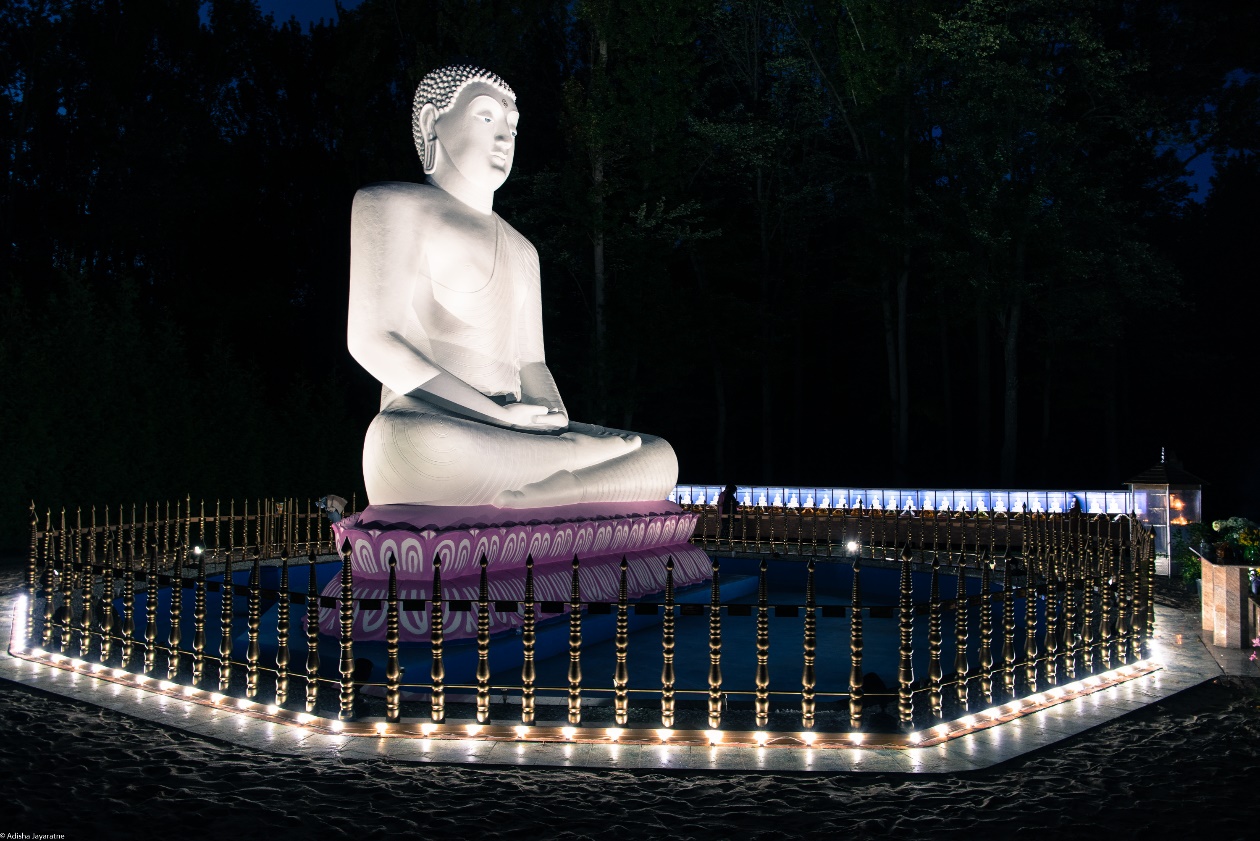 “Sabba papassa akaranum, Kusalassa upsampadaSacitta-pariyodapnam, Etam Buddhanusasanum”~ To keep away from all evil, cultivate good, andpurify one’s mind is the advice of all Buddhas ~All Are InvitedDear Devotees and Friends, thank you for your Support and Generosity.With Metta2017 Katina Sponsor CommitteeAnura & Harini Perera ▪ Aruna & Asanthi Pieris-Gunatilaka ▪ Asanka & Margi Dharmakeerthi ▪ Chanaka & Anoji Seneviratne ▪ Chandana & Shyamalie Goonetilleke ▪ Devinda & Nilu Molligoda ▪ Gamini & Ganga Karunaratne ▪ Hemantha & Geethani Ranatunga ▪ Lasitha & Amila Abeysekera ▪ Lucky & Ranjani Athalage ▪ Nadun & Dharani Dasanayake ▪ Nalaka & Manouri Dias ▪ Pramod & Kumudika Rajapakse ▪ Saman & Sandamalie Ralapanawe ▪ Shantha & Sharma Athalage ▪ Sonal & Angie FernandoNew Jersey Buddhist Vihara & Meditation Center4299 Route 27, Princeton NJ 08540www.njbv.org 732-821-94362017 Katina Celebration - ProgramSession I: Katina Vastra Perahara & Heel Dana (Morning Program)5:30am       	Bring Katina Vastra (Robe) to Vihara5:45am       	Katina Vastra Perahara (procession around temple ground and Samadhi Buddha Statue)6:15am       	Katina Vastra offering to Maha Sanga6:30am       	Heel Dana (breakfast) for Maha Sanga7:00am       	Breakfast for devotees and friends8:00am       	Sewing of Katina Robe beginsSession II:  Dhaval Dana (Lunch Program)8:30am-10:15am Preparation for Dana10:15am     	Serving of Buddha Puja (Offering)10:30am     	Buddha Puja Procession11:15am     	Dana for Maha Sanga11:30am     	Dana for Devotees and FriendsSession III: Katina Cheevara & Pirikara Puja (Offering Katina Robe & Pirikara)1:15 pm	Offering of Katina Cheevara                  	Offering of Pirikara to Maha Sanga                  	Katinanisansa Bana (Dhamma Talk)                  	Seth Pirith Chanting & Blessings                  	Receive Pirith Vatura and Nool (Holy Water and Thread)3:30 pm       	Program EndsSabbe Satta Bhavantu Sukhitatta / May All Beings be Well and HappyKatinanisansa (Merit of Katina Donations)Dear Dhamma Friends,All of us are jointly offering a Katina Robe along with other offerings of Pirikara, KapRuka, and Dana to the Maha Sanga, using our hard-earned money and our precious time. The effect of this offering is immensely powerful and is praised in the Buddhist texts:▪ All Buddhas have highly praised the offering of a Katina Robe to monks as the noblest meritorious act among all offerings made on this Earth.▪ The offering of a Katina Robe or any other item large or small accompanying such an offering, whether it is small and insignificant as a mere needle, or a reel of cotton, is held as bearing tremendous merit.▪ The effect of offering a single Katina Robe is 16 times greater than the total effect of all other offerings.▪ The effect of offering just one Katina Robe is 16 times greater than the total effect of offering a Maha Meru mountain high pile of two-ply robes, one-ply robes and under-robes, all made of the finest textiles.▪ The merit of all offerings done in this world, continuously through 100 years, is not worth one sixteenth part of the effect of offering just one Katina Robe.▪ The effect of offering just one Katina Robe is 16 times greater than the total effect of offering all five types of medicines available in this world, continuously through 100 years.▪ A Katina Robe offering has the power to bestow upon devotees all the happiness and treasures obtainable in the human world, all divine happiness and treasures obtainable in the deva world and finally, the Supreme Bliss of Nibbana. Idam me punnam – Asavak-khayavaham hotuSabba dukkha pamunchatu!May this merit – Cause to eradicate all taints,And may I be free from All sufferings – May I be at peace!The 2017 Katina Sponsors Committee wish to express our sincere gratitude to Ven. Sirirathana Nayaka Thero, the Chief Incumbent of the New Jersey Buddhist Vihara and the Vassana Season resident monks, Banthe Veneetha, and Banthe Vijitha for guiding us and all the devotees and friends of the Vihara through three months of Dana, Sila, Bhavna, Sermons, Pirith Chanting, Pahan Puja, Bodhi Puja, Buddha Gnana Puja, and many Dhamma discussions. May they have good health, long life, and ultimately the Supreme Bliss of Nibanna.
